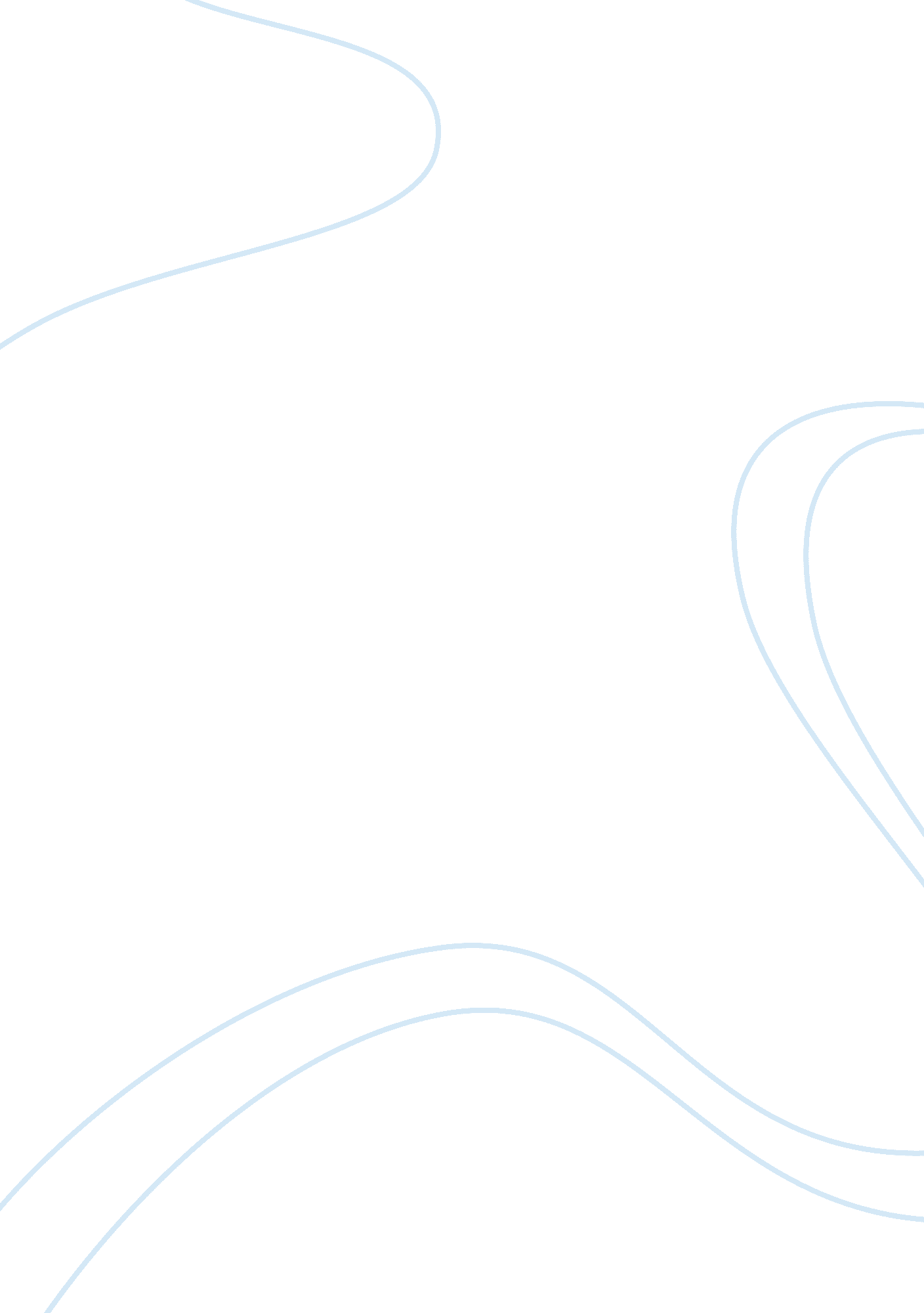 Team reflection completed summary assignmentBusiness, Management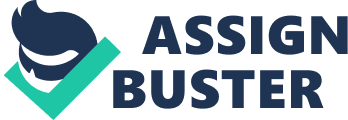 Ordain Virtual Organization and research from last weeks Environmental Scan Paper for this assignment. Decide Which competitive advantages Ordain has in common with the companies researched last week, and estimate Which competitive strategies Ordain could use to improve innovation and sustainability of business operations both in the united States and in the global market. Cathy and Mario. As stated, this is pertaining to the companies chosen above. – Cathy and Mario will have their parts posted on the class forum no later than Saturday evening. Cathy and Mario will provide comparison between Ordain and their chosen companies identified in week 2 (Google and Citizens watches). Explain why you chose these competitive strategies and estimate how they might affect sustainability of long-term organizational performance. Stephanie- will have her contribution posted to the class forum no later than Sunday evening. Explain how the global market would affect the business strategy of Ordain. Loran will have her portion posted to the class forum no later than Monday evening, Conclusion and Compile. Mike- will post draft on the class forum prior to submitting no later than Tuesday evening for the rest of the team to review, n Once the team agrees to a completed product Mike will submit the finished piece for team 8 under the assignments tab and a copy to the class forum as well prior to the deadline of 6 pm so team A can pull and post to their team’s assignment tab. Summarize your findings in a 700- to I , SO-word paper. Format your paper consistent with PAP guidelines. Click the Assignment Files tab to submit your assignment. Week 5 Strategic Plan Paper and Presentation Poor the week S team paper and presentation the team is required to create a 2, 500 – 3, 500 word strategic plan for Ordain Manufacturing starting with what we learned in vague one as fuel as week g’s team paper In addition, the team is required to also compose a 20 – 30 slide presentation that will encompass an outline Of the strategic plan above. The work has been divided as follows: Paper (500 words, at least, a piece) – remember it is a maximum of 3, 500 – need to watch our word count in an effort to not go over. It is already long as it is, but e also do not want to suffer in the quality of the piece. Address the following questions in your strategic plan: Why does Ordain need a strategic plan? Mike What role should ethical and social responsibility considerations have in Radian’s strategic management plan? Mike What competitive advantages does Ordain have, and which competitive strategies should Ordain utilize to improve innovation and sustainability in both domestic and international applications? Stephanie What measurement guidelines should be used to verify strategy effectiveness? Mario What internal dynamics along with cultural and structural leadership considerations should be used in implementing business strategy tort Ordain? Loran How do they influence business continuity? Loran What assessment and feedback controls should be used to determine the direction to take Ordain? If the strategy of Ordain does not go according to plan, at what point would you consider altering the strategic plan you have suggested? Cathy Explain and justify all of the decisions you have made for your strategic plan, using research and understanding learned from the reading trial. Format your paper consistent faith PAP guidelines. Present a completed strategic plan to the board of directors for Ordain Manufacturing. ALL Outline your strategic plan for Ordain Virtual Organization in a 20- to 30-slide presentation using[email protected][email protected]– 2 (3 if needed) slides per person per point (bullet) contributed to. Mike Will provide and introductory slide and Cathy will provide a conclusion and will format references. Please be sure to either, properly format and add all references on the last page f the presentation or at least the URL so know which websites URL am to use. Also, we must remain consistent in font size, design, etc. The professor wants to see consistency throughout the presentation. Per Professor Casey, he is more concerned with the knowledge we show we gained and have comprehended throughout the course and the information we present to do so. We must include our citations on the slides, use pictures but keep them too minimum (professional), there should be between 3 and 5 bullets, but no more on each slide – no sentences on the slides and each slide should contain bribe talking toes, but nothing paper length or too longingly, please dress as if you were coming from your work environment. 